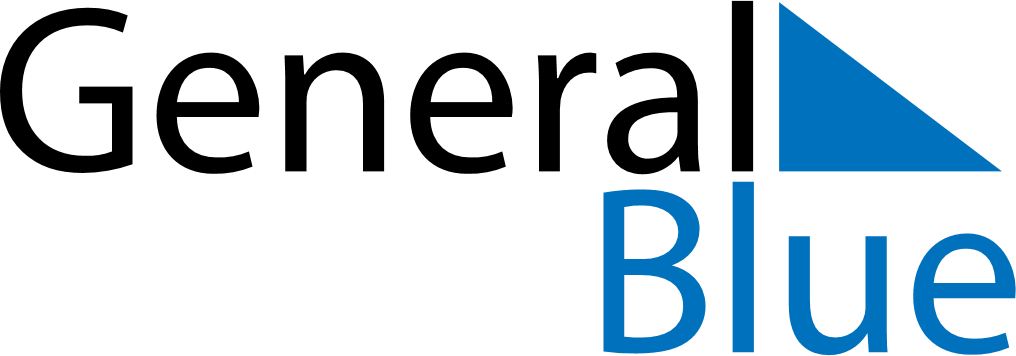 April 2018April 2018April 2018April 2018GreenlandGreenlandGreenlandSundayMondayTuesdayWednesdayThursdayFridayFridaySaturday12345667Easter SundayEaster Monday8910111213131415161718192020212223242526272728Prayer DayPrayer Day2930